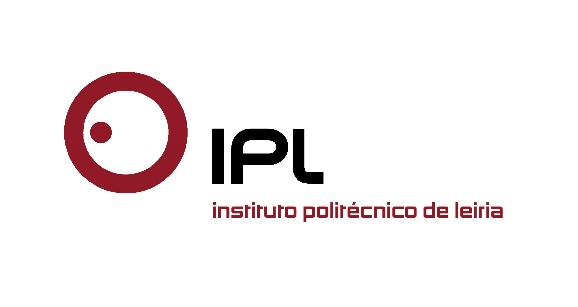 Especialistas em impressão 3D em diálogo com médicos e outros profissionais de ciências da saúdeCDRsp/IPLeiria dinamiza formação única no País em fabricação digital direta aplicada à medicinaO Centro para o Desenvolvimento Rápido e Sustentado do Produto do Politécnico de Leiria (CDRsp/IPLeiria) realiza amanhã, 18 de maio, um workshop único no País em direct digital manufacturing / fabricação digital direta em medicina. A formação reúne especialistas nacionais e internacionais nesta área, assim como médicos e outros profissionais das ciências da saúde - do Royal Berkshire NHS Foundation Trust da Universidade de Reading, UK; do ALBA, Synchrotron Light Source, em Barcelona; do Centro Hospitalar de Leiria; do Hospital de Santa Maria; da Fundação Champalimaud, e de empresas da área da inovação centrada no indivíduo -, para um espaço de discussão e brainstorming, com o objetivo de estabelecer redes para o desenvolvimento futuro de projetos conjuntos envolvendo impressão digital direta na área da saúde.A presidência do Politécnico de Leiria, Paulo Vicente, presidente da Câmara da Marinha Grande, Nuno Alves, diretor do CDRsp, e Geoffrey Mitchell, chair do evento, darão as boas-vindas na cerimónia de abertura, às 9h00, seguindo-se, às 9h15, a apresentação do investigador do CDRsp/IPLeiria Artur Mateus sobre a fabricação digital direta, e de Mahadevappa, da Universidade de Karnatak, Dharwad, na Índia, que falará sobre as aplicações médicas com recurso a polímeros. Às 11h15 Christina Kamma-Lorger, da ALBA Synchrotron Light Source – o sincrotrão de terceira geração junto a Barcelona, Espanha, falará de medicina regenerativa para o olho, seguindo-se, às 12h00, a intervenção de Malcolm Sperrin, do Royal Berkshire e NHS Foundation Trust do Reino Unido, sobre a perspetiva médica da fabricação digital direta. Seguem-se três fóruns que visam as aplicações da fabricação digital direta na cirurgia, na medicina/imagem, e nas ciências da saúde. Nestes fóruns promove-se o diálogo entre todos os participantes, engenheiros, médicos e outros profissionais na área da saúde, investigadores e estudantes. No âmbito deste workshop estará também a decorrer um concurso, em que os participantes são convidados a apresentar ideias de aplicação da fabricação digital direta em medicina – ao vencedor será atribuído um prémio que lhe permitirá desenvolver e acelerar a sua ideia em parceria com o CDRsp.Recentemente o Centro para o Desenvolvimento Rápido e Sustentado do Produto do Politécnico de Leiria foi convidado pelo Governo para liderar uma futura plataforma nacional de fabricação aditiva. Nessa ocasião, o Ministro da Ciência, Tecnologia e Ensino Superior, Manuel Heitor, considerou que o CDRsp/IPLeiria tem vindo a destacar-se neste domínio, tendo já uma larga experiência no trabalho em rede na região, com as empresas, instituições de ensino superior, centros tecnológicos, unidades de investigação e associações empresariais. Neste contexto, o CDRsp/IPLeiria lidera a infraestrutura científica PAMI - Portuguese Manufacturing Initiative, aprovada pela Fundação para a Ciência e Tecnologia, tendo como parceiros as seguintes entidades da região centro: o CENTIMFE - Centro Tecnológico da Indústria de Moldes, Ferramentas Especiais e Plásticos; o CEMUC-UC, o ISR-UC e o CNC-UC (Centro de Engenharia Mecânica, Instituto de Sistemas e Robótica, e Centro de Neurociências e Biologia Celular da Universidade de Coimbra), e o Instituto Pedro Nunes. A implementação e ampliação desta plataforma permitirá alargar esta iniciativa ao País dando assim resposta ao desafio lançado pela tutela e consolidando a posição do CDRsp/IPLeiria no domínio da fabricação digital direta nacional e internacionalmente.Mais informações sobre o workshop DDM 4Med podem ser consultadas aqui http://cdrsp.ipleiria.pt/ddm4med/ Leiria, 17 de maio 2016Para mais informações contactar:Midlandcom – Consultores em ComunicaçãoAna Frazão Rodrigues * 939 234 508 * 244 859 130 * afr@midlandcom.ptMaria Joana Reis * 939 234 512 * 244 859 130 * mjr@midlandcom.pt